ประชาคมหมู่บ้านเพื่อเพิ่มเติม เปลี่ยนแปลงแก้ไขแผนพัฒนาท้องถิ่น พ.ศ. 2566-2570  ครั้งที่ 1 ประจำปี 2565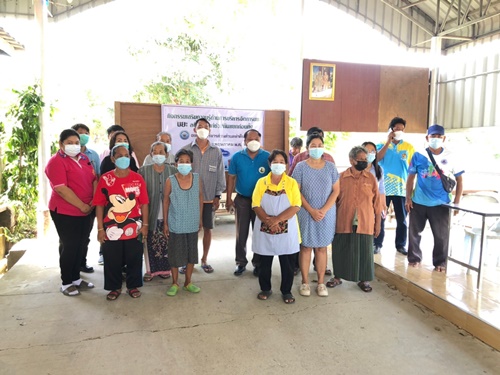 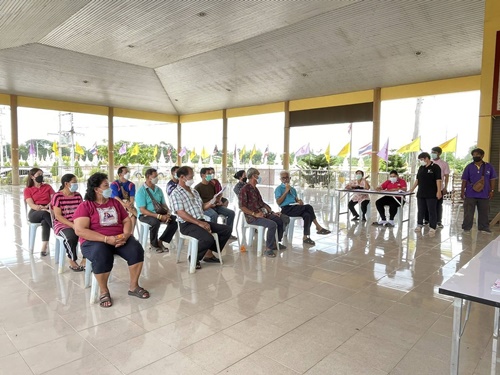 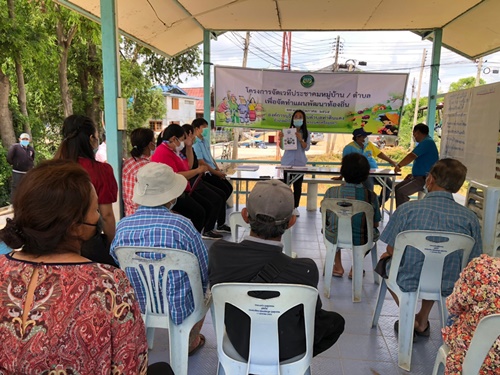 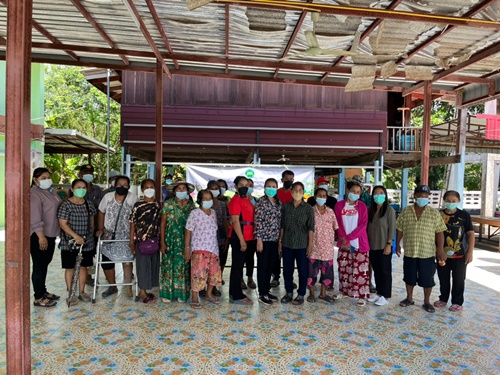 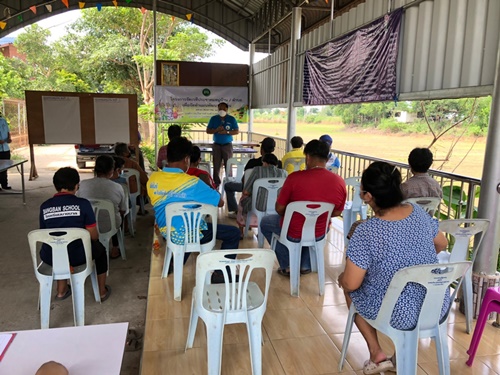 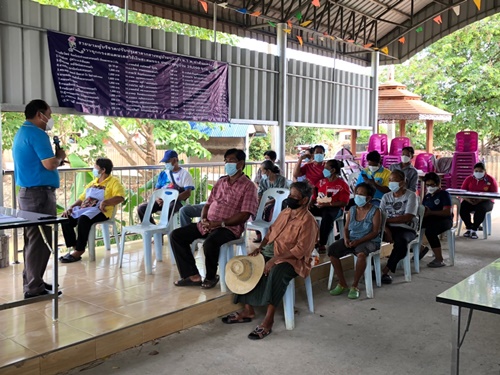 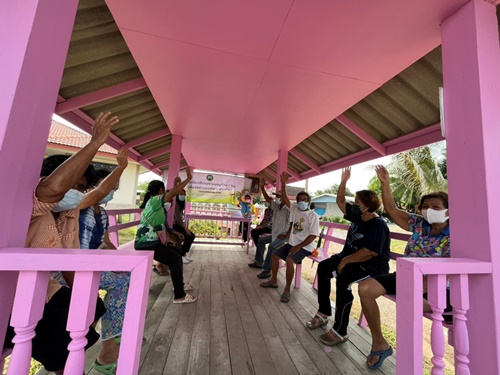 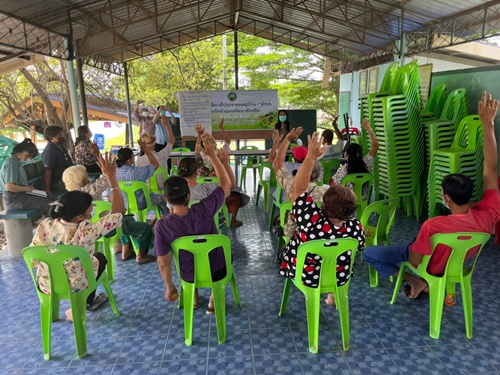 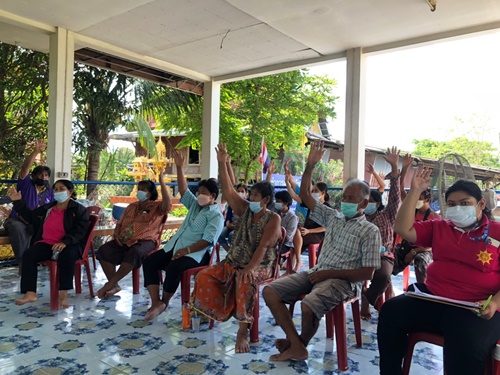 